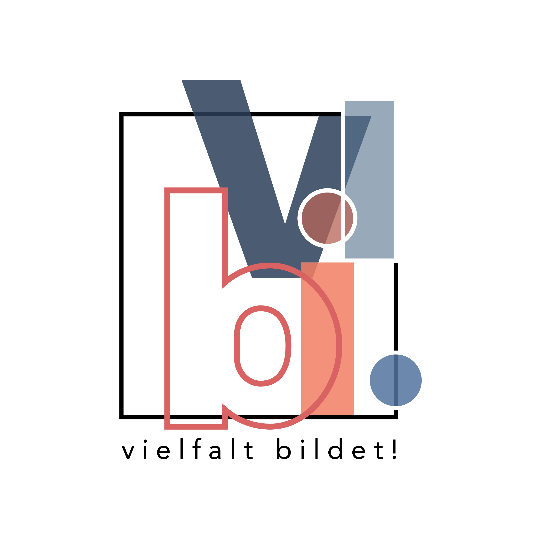 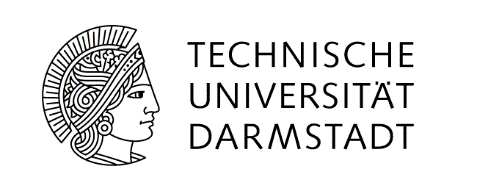 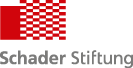 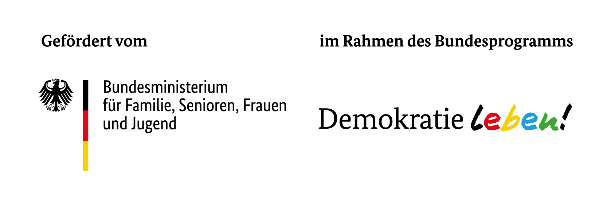 EINREICHUNG FÜR DIE TAGUNGVielfalt bildet! Rassismus- und diskriminierungskritische Bildung in Praxis und DiskursAbstract (insgesamt ca. 3000 Zeichen)(1) Worum soll es bei dem Tagungsbeitrag gehen? (Bitte kurz den Inhalt beschreiben)(2) Was ist das Ziel der Veranstaltung und wie soll dieses erreicht werden (Ablauf)?(3) Wie lange soll die Veranstaltung etwa dauern?Bei Fragen können Sie sich per E-Mail an das Tagungsteam wenden: vielfalt.bildet@apaed.tu-darmstadt.de NameEinrichtung(wenn vorhanden)Kontakt (E-Mail, Anschrift)Einreichungsformat